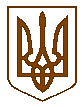 УКРАЇНАБілокриницька   сільська   радаРівненського   району    Рівненської    областіВ И К О Н А В Ч И Й       К О М І Т Е Т   РІШЕННЯвід  19  квітня  2018  року                                                                              № 55                                                                                                                                                     Про виконанню делегованих повноважень у сфері соціально – економічного і культурного розвитку, планування та обліку             Заслухавши інформацію т.в.о. секретаря ради О. Казмірчук про виконання делегованих повноважень у сфері соціально-економічного і культурного розвитку, планування та обліку, відповідно до річного плану роботи виконавчого комітету на 2017 рік затверджений рішенням виконкому № 213 від 15 грудня 2016 року,  керуючись ст. 27, ст. 34  Закону України «Про місцеве самоврядування в Україні», виконавчий комітетВИРІШИВ:Інформацію т.в.о. секретаря ради О. Казмірчук про виконання делегованих повноважень у сфері соціально – економічного і культурного розвитку, планування та обліку взяти до відома.Членам виконавчого комітету продовжити роботу над внесенням актуальних змін та пропозицій до Програми соціально-економічного розвитку сіл Білокриницької сільської ради на 2017-2020 роки.Паспортисту сільської ради щопіврічно поновлювати базу даних кількості населення сільської ради, її кількісний склад відповідно до статистичних вимог.	 Контроль за виконанням даного рішення на т.в.о. секретаря ради                     О. Казмірчук.Сільський голова                                                                                  Т. Гончарук                                  			Інформаційна довідкапро виконанню делегованих повноважень у сфері соціально – економічного і культурного розвитку, планування та облікуВідповідно до рішення сесії сільської ради № 339 від 27.12.2016 року «Про хід виконання Програми соціально-економічного розвитку  сіл Білокриницької сільської ради на 2014-2016 роки та  затвердження Програми соціально-економічного розвитку на 2017-2020 роки» та з метою припинення негативних процесів у соціально-економічній сфері сіл, забезпечення нормальних умов життєдіяльності, підвищення рівня зайнятості, зростання доходів сільського населення, подальшого розвитку сіл територіальної громади , органом місцевої влади розроблено та затверджено Програму розвитку сіл сільської ради на період до 2020 року. Реалізація заходів Програми соціально-економічного розвитку сіл Білокриницької сільської ради забезпечує стабільну роботу більшості галузей господарського комплексу та розвитку соціальної сфери територіальної громади. Відповідно до Програми проводяться роботи з  благоустрою, виконання будівельних та ремонтних робіт на об’єктах комунальної та інших форм власності, поповнення дохідної частини бюджету. З метою забезпечення надання якісної соціальної підтримки дітям, молоді та різним категоріям сімей, які перебувають у складних життєвих обставинах і потребують сторонньої допомоги спеціалістами підліткового клубу розроблена Програма розвитку підліткового клубу при Білокриницькій сільській раді на 2018-2020 роки. Дана Програма забезпечує надання соціальної підтримки дітям, молоді та різним категоріям сімей, які перебувають у складних життєвих обставинах та потребують сторонньої допомоги. Важливою складовою даної Програми є  створення умов для творчого, інтелектуального, духовного та фізичного розвитку дітей і молоді у вільний від навчання час шляхом впровадження якісно нових форм і методів організації позашкільної життєдіяльності підлітків. Важлива робота проводиться спеціалістами в напрямку планування та обліку.Станом на 01.04.2018 року на території ради зареєстровано 4590 громадян, без реєстрації проживає ще 897 громадяни.В розрізі сіл (зареєстроване населення):с. Біла Криниця – 3548;с. Антопіль – 623;с. Глинки – 419.На території сільської ради обліковується 1267 дворів, з них:с. Біла Криниця – 926;с. Антопіль – 198;с. Глинки – 143.З початку 2018 станом на 01.04.2018 року на території ради зареєструвалося 119 громадян, знято з реєстрації 90 громадян.Надалі орган місцевої влади продовжує роботу в напрямку розвитку сфери соціально-економічного та культурного розвитку, планування і обліку. Т.в.о. секретаря ради                                                                        О. Казмірчук